  Број: 3803/113.06.2013. год.  Л е с к о в а ц«АЛУРА МЕД» д.о.о.11000 – БЕОГРАДРесавска 78бПРЕДМЕТ: Одговор на захтев за додатним појашњењем		конкурсне документације, за јавну набавку		медицинског потрошног материјала (бр. ЈН		09/13-О)	На основу чл. 63. став 3. Закона о јавним набавкама, а поводом вашег захтева за додатним појашњењем конкурсне документације који смо примили дана 12.06.2013. године, обавештавамо вас:	Ради омогућавања што веће конкуренције међу понуђачима, у партијама: 56 – ресорптивни колагени хемостатик и 57 – ресорптивни хемостатик оксидисана целулоза и желатински сунђер, иза назива свих позиција (ставки), додају се речи «или одговарајуће». ЗА ОПШТУ БОЛНИЦУ ЛЕСКОВАЦ________________________________      Ана Обрадовић, дипл. правник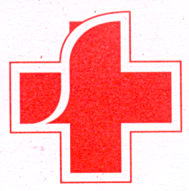 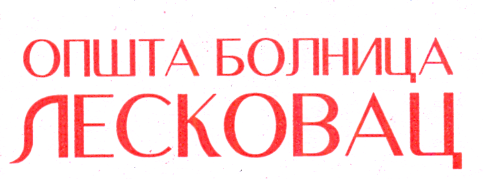 16000 Leskovac, ul. Rade Konчara br. 9                                                 Info pult: 016/252-500, 3454-544; faks: 016/3444-504website: www.bolnicaleskovac.org;                                                    email: uprava.bolnice@bolnicaleskovac.orgMati~ni broj: 17710206                                                                    PIB: 105030888                                                                              Teku}i ra~un: 840-767661-22